Al  	Comune di Tito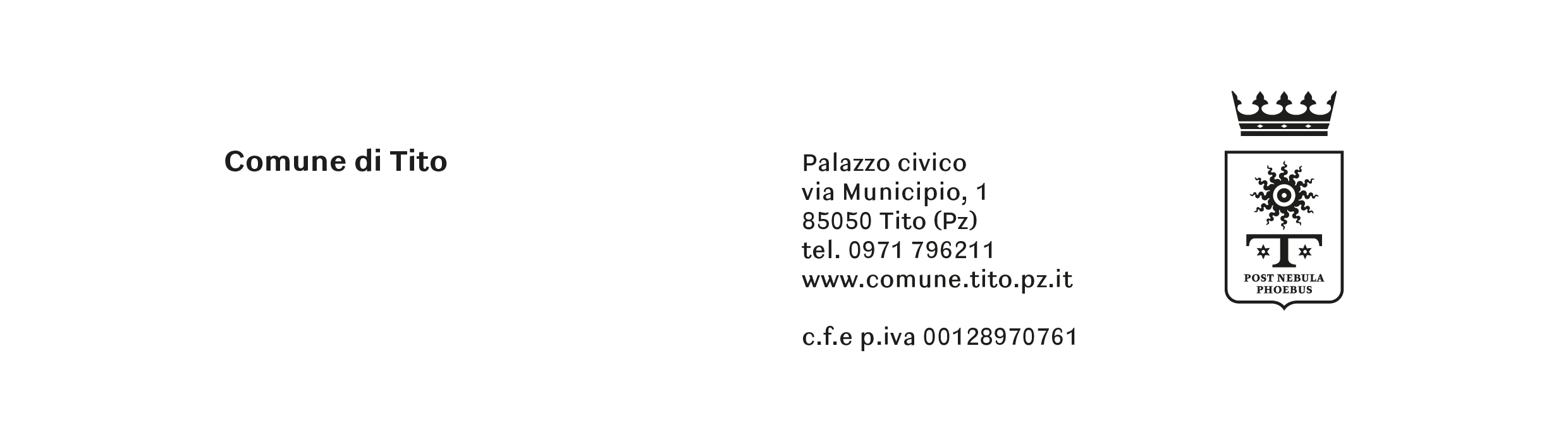 	Via Municipio n. 1	85050	TITO	(PZ)Il/La sottoscritto/a………………………………………………………………………………………… Residente in ……………………………………………………..via ……………………………………. Recapito telefonico…………………………………………..email……………………………………… Codice Fiscale………………………………………………………in qualità di: (proprietario comproprietario legale rappresentante amministratore condominio)altro (specificare) ………………………………………………………con sede in …………………………………………………………CAP………………Prov…………... indirizzo……………………………………………………………………....civ……………………….. C H I E D E L’assegnazione di nuovo numero civico La modifica del numero civico esistente Per l’accesso/gli accessi: Ubicati in via……………………………………………………………………………………………… Tra i civici n…………. e n………………distinto in Catasto al Foglio…………..Part………..Sub……. Consapevole delle responsabilità e delle pene stabilite dalla legge per false attestazioni e mendaci dichiarazioni, sotto la sua personale responsabilità (artt. 75 e 76 D.P.R. 445/2000) e che su quanto dichiarato saranno espletate verifiche ai sensi della normativa vigente. DICHIARAChe l’immobile nello stato di fatto oggetto della presente richiesta E’ di proprietà di…………………………………………………C.F. o P.IVA:………………………………………………………………………………………. Residente in (o sede legale): …………………………………………………………………………… Città:……………………………………………………… Prov……………………………………… È stato legittimamente realizzato in conformità a: Licenza edilizia n…………………del……………..rilasciata da:……………………….. Concessione edilizia n…………………del……………..rilasciata da:……………………….. Permesso di costruire n…………………del……………..rilasciata da:……………………….. E’ stato condonato con: Concessione in sanatoria n…………………..del………………rilasciata da:……………………….. E’ stato realizzato in conformità a: DIA n…………………………..del ……………………presentata presso……………………….. SCIA n…………………………..del…………………….presentata presso……………………….. ALLEGA alla presente: Stralcio foglio catastale; Stralcio aerofotogrammetrico; Planimetria ubicativa dell’immobile oggetto della richiesta indicante l’accesso per cui viene richiesto il numero civico; Foto relative all’immobile e all’accesso/accessi richiesto/i; Delega e copia di un documento in corso di validità del delegato o del delegante (nel solo caso di istanza presentata dal comproprietario); Copia assemblea verbale di nomina (nel solo caso di istanza presentata dall’ amministratore di condominio); Copia di un documento di riconoscimento in corso di validità del richiedente. Tito ______________   _____________________________________                              							 (firma del richiedente)